Каникулы – чудесная пора для детей! Время отдохнуть от учебных занятий, набраться новых сил, впечатлений и хорошего настроения.  С 27 октября   по 2 ноября   при 16 школах и 1 учреждении дополнительного образования (ЦВР) работали лагеря с дневным пребыванием. 529 мальчишек и девчонок окунулись в атмосферу веселой и насыщенной жизни. Каждое учреждение работало по своему разработанному плану.  Для реализации программ использовались разнообразные формы работы с детьми: деловые и сюжетно-ролевые игры, экологические праздники и викторины, выставки,  мастер-классы. Познавательная деятельность осуществлялась через организацию бесед, просмотр видеофильмов, круглые столы, встречи, развивающие игры, конкурсы рисунков, интеллектуальные игры, экскурсии.      В МБОУ «Судогодская СОШ №2» день начинался с зарядки, ежедневно проводились спортивные мероприятия («Веселые старты», «День туризма», «Любимые игры»), культурно-массовые мероприятия («Минута славы», «Поиск сокровищ», «Игра по станциям», «В мире сказок» и др.), а также игры на свежем воздухе. Ребята посетили районный Дом культуры. В свободное время ребята могли заняться любимым делом.    Создать привлекательную и познавательную игровую среду, способствующую оздоровлению и активному отдыху детей, старались воспитатели  в лагере с дневным пребыванием «Радуга» при Воровской СОШ. Каждый день имел свою направленность. Первый день - «День знакомства» прошел веселыми тропинками осени. Второй - «День безопасности» посвящен безопасности детей в сети Интернет, безопасному поведению на дорогах.  Третий – «День пожарной безопасности», ребята сходили на экскурсию  в пожарную часть, провели конкурс рисунков. Четвертый – «День здоровья и спорта», эстафета «Веселый поезд» и подвижные игры на свежем воздухе оставили массу положительных эмоций. Пятый – «День народного единства», с ребятами проведена беседа с презентацией «Символы Российского государства», конкурс рисунков «Широка страна моя родная…», эстафета «Новое поколение, на старт». Закрыли лагерную смену праздничным концертом.      Посещая лагерь «Солнышко» (Чамеревская СОШ), ребята ходили на экскурсии в осенний лес, на источник имени Александра Невского, на реку Войнингу.   Участвовали в  интеллектуальных играх: «Звездный час», «Конкурс знатоков», спортивных эстафетах: «Веселый звонкий мяч», «Веселая кругосветка». Свои творческие умения  продемонстрировали в мастер-классах по изготовлению поделки «Музыка ветра», панно из круп. На базе Чамеревского Дома культуры с ребятами была проведена тематическая игра-урок «Дом матушки России», посвященный Дню народного единства.   	С необычным названием «Профессионалы» работал лагерь дневного пребывания в Андреевской школе. Каждый день носил оттенок профессии. Например,  «Художник». В этот день проводились беседы о выдающихся художниках мира и их  картинах, организовали конкурс на лучшую осеннюю зарисовку. «Режиссер» - посетили сельский Дом культуры, узнали много интересного о создании фильмов, также  ребята смогли попробовать себя в роли  различных героев. Закрытие смены проходило за круглым столом под названием «Калейдоскоп профессий».     Коллективом сотрудников лагеря с дневным пребыванием «Дружный» (Улыбышевская ООШ) была разработана  модель смены в форме сюжетно-ролевой игры «Веселое осеннее путешествие». Отряд –поезд «Дружный» разделен на два экипажа «Альтаир», «Неунывайки». Маршрут путешествия прослеживается по  специальной карте, где отмечены остановки, большие и малые  станции. Каждый день – это новая станция со своим названием и соответствующими мероприятиями.Очень  динамично, ярко и весело отдохнули ребята в лагере Вяткинской школы. В один из дней работы лагеря  дети готовились к концерту. Им пришлось перевоплотиться в принцесс с коронами, зомби, рыжих и нахальных пиратов, русалочек с морскими коньками и морскими звёздочками на лице.  Концерт  был изумительным: танец пиратов, трогательное чтение наизусть стихотворения С.А. Есенина «Дай, Джим, на счастье лапу мне», воскрешение зомби под завывания шаманов и музыку… В конце концерта первый отряд задорно позвал всех на флешмоб.  Во время ежедневных прогулок ребята из отрядов  «Пираты» и «Шаманы» на территории своей школы искали различные сюрпризы, которые им подготовили вожатые. Посетили «Киномакс-Буревестник».  В последний день праздничные конкурсы были выдержаны в стиле Хэллоуина. Ребята  нарядились в костюмы всякой нечисти  и участвовали  в конкурсах: «Выпей кровушки», «Создай мумию», «Береги глаз», «Франкенштейн», «Достань почку». Все проведенные мероприятия позволили создать необходимые условия для отдыха, оздоровления и занятости детей и подростков. Анкетирование, проведенное в школах,  показало, что дети с нетерпением ждут встречи в следующие каникулы.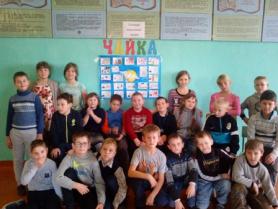 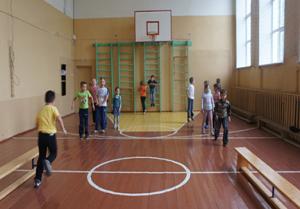 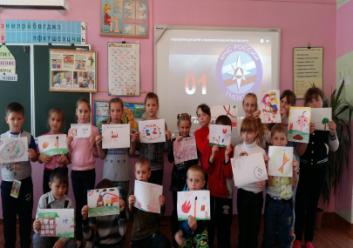 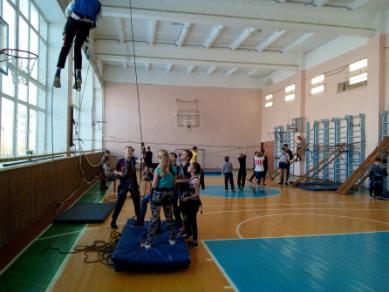 